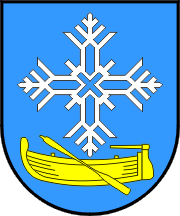 Općina KukljicaJavni poziv za financiranje programa, projekata i  manifestacija od interesa za opće dobro koje provode udruge na području Općine KukljicaOPISNI IZVJEŠTAJ PROGRAMA/PROJEKTARok za dostavu: 28.02.2018.Godišnji izvještajRazdoblje provedbe obuhvaćeno izvještajem:01.01.2017. – 31.12.2017.OPĆI PODACI O PROGRAMU/PROJEKTU I KORISNIKU PROGRAMA/PROJEKTAPOSTIGNUĆA I REZULTATI PROGRAMA/PROJEKTA POSTIGNUTI U IZVJEŠTAJNOM RAZDOBLJU  2.1. Opišite u kojoj su mjeri ciljevi programa/projekta ostvareni (sukladno prijedlogu za koji su odobrena bespovratna sredstva).2.2. Navedite realizirane aktivnosti, opis, vremensko razdoblje u kojima su provedene te koje ste rezultate ostvarili provedbom tih aktivnosti.2.3. Korisnici obuhvaćeni programom (spol, dob, mjesto odakle su korisnici i druge eventualne posebnosti) i broj korisnika obuhvaćenih programom?2.4. Ako je bilo odstupanja u odnosu na prijedlog programa/projekta, navedite koji su bili razlozi, je li i na koji način ugovaratelj upoznat s promjenama te na koji su način promjene utjecale na rezultate i ciljeve programa/projekta?2.5. Jeste li u izvještajnom razdoblju naišli na neke značajne prepreke u provedbi programa/projekta? Ako da, kako ste ih uspjeli prevladati?PROVODITELJI PROGRAMA/PROJEKTA3.1.  Navedite imena i prezimena zaposlenih te broj volontera uključenih u provedbu programa/ projekta.3.2. U kojim su aktivnostima sudjelovali volonteri na programu/projektu.PRAĆENJE I VREDNOVANJE USPJEŠNOSTI PROGRAMA/PROJEKTA4.1. Navedite, ako jeste, način na koji ste proveli evaluaciju (ocjenjivanje) uspješnosti programa/projekt u izvještajnom razdoblju (npr. da li su tijela udruge raspravljala o rezultatima rada?, da li su članovi udruge imali mogućnost davanja sugestija na rad udruge?, i sl.)Ukratko prikažite postignute rezultate realizacije programa/projekta.PRORAČUN PROGRAMA/PROJEKTA I FINANCIJSKI IZVJEŠTAJ ZA IZVJEŠTAJ-NO RAZDOBLJE5.1. Navedite eventualna odstupanja od iznosa predviđenih u Planu proračuna programa/ projekta.5.2. Je li se potrošnja financijskih sredstava odvijala prema planiranom proračunu ili ste imali teškoća? Navedite teškoće na koje ste naišli.PRILOZI IZVJEŠTAJUIme i prezime te potpis osobe ovlaštene 				Ime i prezime te potpis voditelja/ice  za zastupanje (u udruzi – prijavitelju) 				     programa/projekta (u udruzi –                      prijavitelju) M.P.______________________________				_____________________________Podaci o programu/projektuPodaci o programu/projektuDatum ugovora (prepisati iz ugovora):Naziv udruge (prijavitelja): Naziv odobrenog programa/projekta:Osoba ovlaštena za zastupanje (u udruzi – prijavitelju):Voditelj/voditeljica programa/projekta(u udruzi – prijavitelju): Objekt u kojem je proveden program/projekt:Ukupan broj sati korištenja općinskih objekata u izvještajnom razdoblju (koliko besplatno, a koliko uz naknadu – navesti i u koje svrhe)Odobreni iznos bespovratnih sredstava u kunama:Utrošena sredstva do datuma završetka izvještajnog razdoblja u kunama:Kontaktni podaci korisnika programa/projektaKontaktni podaci korisnika programa/projektaAdresa udruge:Telefon udruge:Fax udruge:E-mail adresa udruge:Odgovorna osoba za kontakt: Telefon i mobitel odgovorne osobe za kontakt:E-mail adresa odgovorne osobe za kontakt:Internetska stranica udruge:NAZIV DOKUMENTAPRILOŽENONEPRILOŽENO(objasniti zašto)Zapisnik Skupštine o prihvaćanju izvještajaPopis sponzora/donatora s ukupno ugovorenim iznosimaUgovori o djelu/raduMjesto i datum sastavljanja Izvještaja		